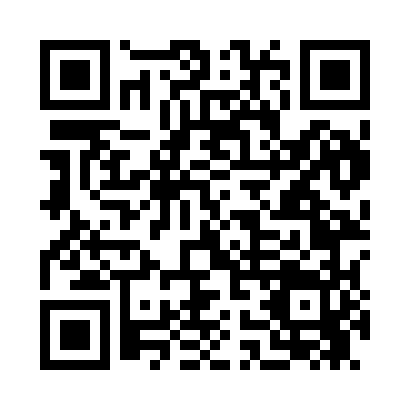 Prayer times for Albano, Virginia, USAMon 1 Apr 2024 - Tue 30 Apr 2024High Latitude Method: Angle Based RulePrayer Calculation Method: Islamic Society of North AmericaAsar Calculation Method: ShafiPrayer times provided by https://www.salahtimes.comDateDayFajrSunriseDhuhrAsrMaghribIsha1Mon5:436:571:174:527:378:512Tue5:426:561:174:527:388:523Wed5:406:541:164:527:398:534Thu5:386:531:164:527:408:545Fri5:376:511:164:537:418:556Sat5:356:501:154:537:428:577Sun5:336:481:154:537:438:588Mon5:326:471:154:547:438:599Tue5:306:451:154:547:449:0010Wed5:286:441:144:547:459:0111Thu5:276:431:144:547:469:0212Fri5:256:411:144:557:479:0313Sat5:236:401:144:557:489:0514Sun5:226:381:134:557:499:0615Mon5:206:371:134:557:509:0716Tue5:186:351:134:567:519:0817Wed5:176:341:134:567:529:0918Thu5:156:331:124:567:539:1019Fri5:146:311:124:567:549:1220Sat5:126:301:124:567:559:1321Sun5:106:291:124:577:569:1422Mon5:096:271:124:577:579:1523Tue5:076:261:114:577:579:1624Wed5:066:251:114:577:589:1825Thu5:046:231:114:577:599:1926Fri5:036:221:114:588:009:2027Sat5:016:211:114:588:019:2128Sun4:596:201:114:588:029:2329Mon4:586:181:104:588:039:2430Tue4:566:171:104:588:049:25